TEST DI INGRESSO Geografia 4Scrivi sotto ogni immagine quale tipo di carta rappresenta.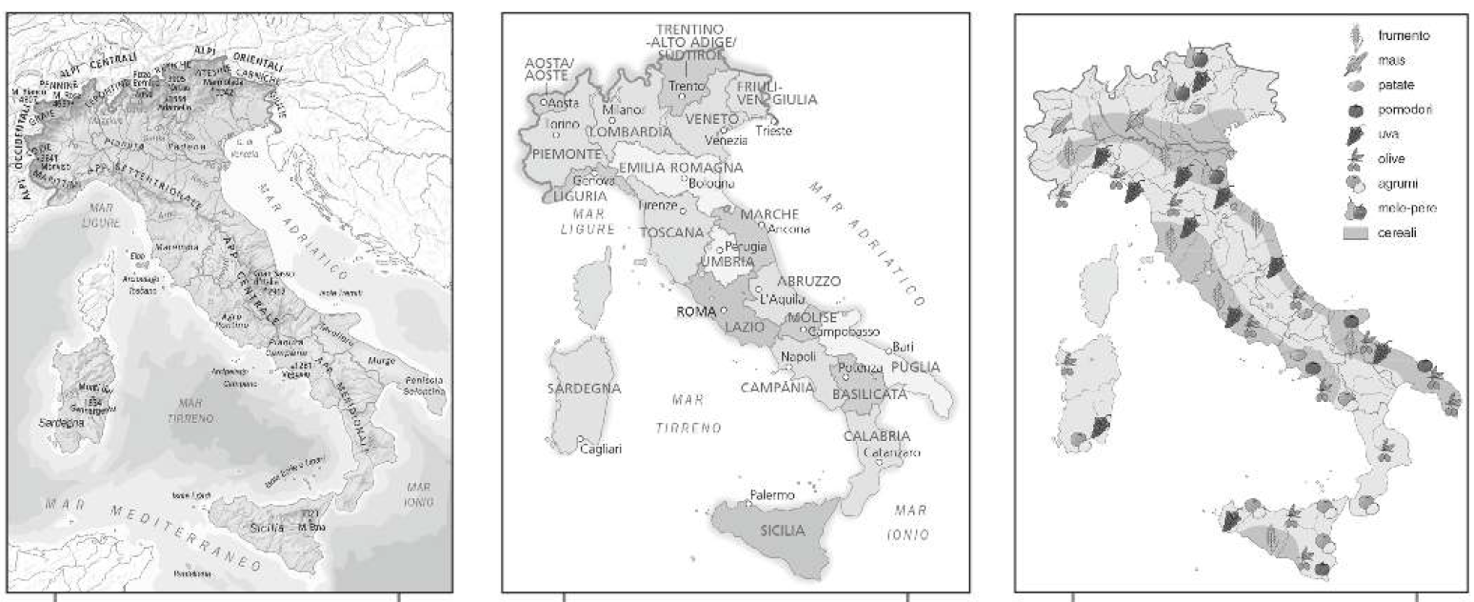 _____________		______________	       ______________Completa il testo con le parole adatte.legenda • cartografo • proporzioni • riduzione in scalaPer rappresentare il territorio il  _______________ effettua una ________________, cioè disegna il territorio rimpicciolito ma mantenendo le _________________ reali. Inoltre utilizza dei colori e dei simboli che vengono spiegati nella ________________Scrivi accanto a ciascun elemento del territorio se si stratta di un ELEMENTO NATURALE o di un ELEMENTO ANTROPICO.MontagnaFerroviaCampo coltivatoPonteFiumePortoIsolaNel disegno gli elementi della montagna sono indicati con dei numeri. Leggi le definizioni e scrivi il numero corrispondente.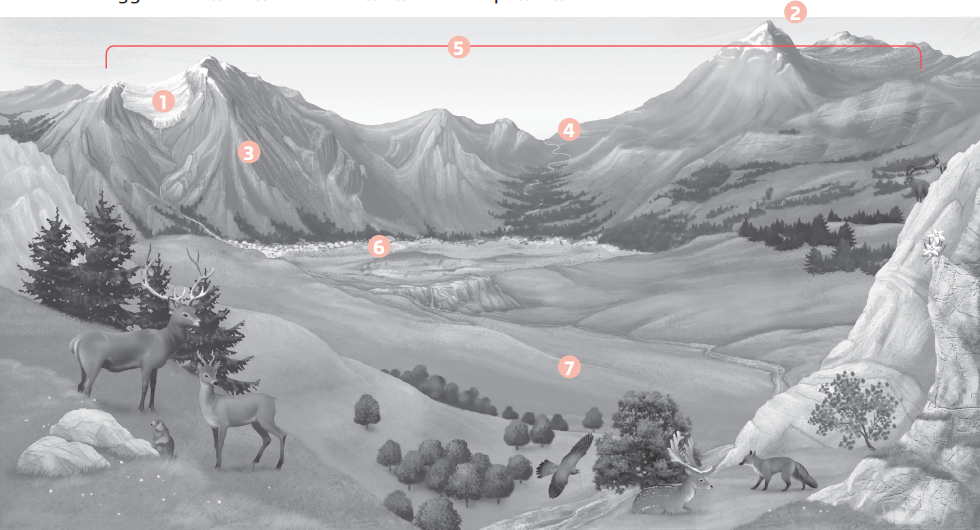 _____valle: zona pianeggiante tra due montagne._____passo o valico: punto più basso che collega due montagne._____cima o vetta: punto più alto della montagna._____piede: punto meno elevato delle montagne._____catena: montagne allineate una accanto all’altra._____ghiacciaio: strato di ghiaccio che non si scioglie mai._____versante: fianco della montagnaCollega ogni risorsa all’attività che rende possibile. Usa le lettere.BOSCHI	B. PASCOLI	C. BELLEZZA DEL PAESAGGIO_______ALLEVAMENTO	________TURISMO	_________ARTIGIANATO DEL LEGNOCompleta il testo sull’origine delle pianure con le parole elencate.alluvionale • lava • vulcano • detriti • detriti• sollevamentovulcanica• fondo marino• fiumiL’origine delle pianure è di tre tipi: _______________, da ______________, ______________.La pianura _____________ ha avuto origine dai _____________ di roccia e terriccio che i ________ hanno strappato alle montagne e trasportato a valle riempiendo il fondo marino.La pianura da ________________ è stata originata dal ____________ del ____________________.La pianura ______________ è stata formata dai materiali eruttati da un vulcano: __________,frammenti di roccia, cenere.Indica quali di queste attività economiche sono tipiche della collina (C) e quali della pianura (P). Industria meccanicaColtivazione meccanizzata di foraggioColtivazione di vitiAgriturismoAllevamento intensivo di boviniProduzione di olioRiordina il percorso del fiume numerando le frasi da 1 a 5.All’inizio è un ruscello, con poca acqua molto fredda.Quando giungono in pianura le acque rallentano, formando il fiume vero e proprio.Nasce da ghiacciai o sorgenti di montagna.Il fiume si getta nel mare.Il ruscello, unendosi ad altri, si ingrossa e diventa un torrente, che scorre rapido verso valle formando a volte delle cascate.Completa con le parole adatte.Il fiume fornisce ________ da bere, per l’______________ degli animali, l’______________ e la produzione di __________ idroelettrica. È una ______ di comunicazione. Dal suo letto si estraggono materiali da _____________ .TEST DI INGRESSO GEOGRAFIAcon soluzioni in rosso per l’insegnanteClasse 4Scrivi sotto ogni immagine quale tipo di carta rappresenta.FISICA					POLITICA				TEMATICA	Completa il testo con le parole adatte.legenda • cartografo • proporzioni • riduzione in scalaPer rappresentare il territorio il cartografo effettua una riduzione in scala, cioè disegna il territorio rimpicciolito ma mantenendo le proporzioni reali. Inoltre utilizza dei colori e dei simboli che vengono spiegati nella legenda.Scrivi accanto a ciascun elemento del territorio se si stratta di un ELEMENTO NATURALE o di un ELEMENTO ANTROPICO.Montagna	NATURALEFerrovia	ANTROPICOCampo coltivato	ANTROPICOPonte			ANTROPICOFiume		NATURALEPorto		ANTROPICOIsola		NATURALENel disegno gli elementi della montagna sono indicati con dei numeri. Leggi le definizioni e scrivi il numero corrispondente.valle: zona pianeggiante tra due montagne. 7passo o valico: punto più basso che collega due montagne. 4cima o vetta: punto più alto della montagna. 2piede: punto meno elevato delle montagne. 6catena: montagne allineate una accanto all’altra. 5ghiacciaio: strato di ghiaccio che non si scioglie mai. 1versante: fianco della montagna 3Collega ogni risorsa all’attività che rende possibile. Usa le lettere.A. BOSCHI	B. PASCOLI	C. BELLEZZA DEL PAESAGGIOB ALLEVAMENTO	C TURISMO	A ARTIGIANATO DEL LEGNOCompleta il testo sull’origine delle pianure con le parole elencate.alluvionale • lava • vulcano • detriti • detriti• sollevamentovulcanica• fondo marino• fiumiL’origine delle pianure è di tre tipi: alluvionale, da sollevamento, vulcanica.La pianura alluvionale ha avuto origine dai detriti di roccia e terriccio che i fiumi hanno strappato alle montagne e trasportato a valle riempiendo il fondo marino.La pianura da sollevamento è stata originata dal sollevamento del fondo marino.La pianura vulcanica è stata formata dai materiali eruttati da un vulcano: lava,frammenti di roccia, cenere.Indica quali di queste attività economiche sono tipiche della collina (C) e quali della pianura (P). Industria meccanica PColtivazione meccanizzata di foraggio PColtivazione di viti CAgriturismo CAllevamento intensivo di bovini PProduzione di 0lio CRiordina il percorso del fiume numerando le frasi da 1 a 5.All’inizio è un ruscello, con poca acqua molto fredda. 2Quando giungono in pianura le acque rallentano, formando il fiume vero e proprio. 4Nasce da ghiacciai o sorgenti di montagna. 1Il fiume si getta nel mare. 5Il ruscello, unendosi ad altri, si ingrossa e diventa un torrente, che scorre rapido verso valle formando a volte delle cascate. 3Completa con le parole adatte.Il fiume fornisce acqua da bere, per l’allevamento degli animali, l’agricoltura e la produzione di energia idroelettrica. È una via di comunicazione. Dal suo letto si estraggono materiali da costruzione.